ZPRAVODAJ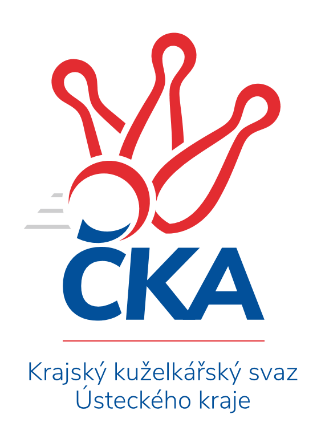 OKRESNÍ PŘEBOR – SKUPINA – B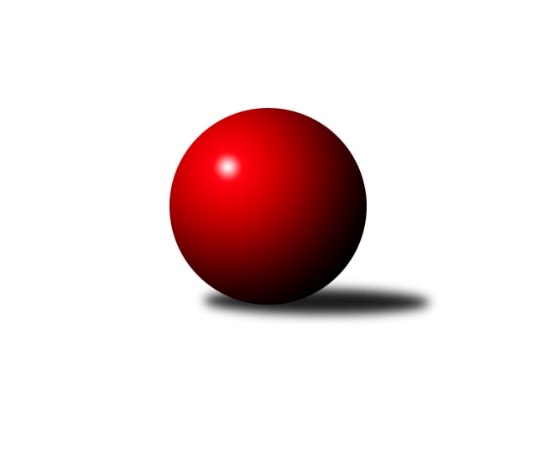 Č.4Ročník 2019/2020	13.10.2019Nejlepšího výkonu v tomto kole: 1642 dosáhlo družstvo: TJ Kovostroj Děčín BVýsledky 4. kolaSouhrnný přehled výsledků:KO Česká Kamenice B	- Sokol Ústí n. L. C	4:2	1619:1568	5.0:3.0	10.10.TJ Kovostroj Děčín B	- TJ Teplice Letná C	5:1	1642:1545	6.0:2.0	11.10.Sokol Ústí n. L. B	- SKK Bohušovice C	5:1	1484:1338	6.0:2.0	11.10.ASK Lovosice B	- TJ Teplice Letná D	5:1	1531:1431	4.0:4.0	12.10.Sokol Roudnice n. L.	- TJ Union Děčín		dohrávka		22.10.Tabulka družstev:	1.	TJ Kovostroj Děčín B	4	4	0	0	20.0 : 4.0 	24.0 : 8.0 	 1646	8	2.	Sokol Ústí n. L. B	4	3	0	1	18.0 : 6.0 	20.5 : 11.5 	 1477	6	3.	KO Česká Kamenice B	4	3	0	1	15.0 : 9.0 	19.5 : 12.5 	 1553	6	4.	TJ Kovostroj Děčín C	3	2	0	1	13.0 : 5.0 	18.5 : 5.5 	 1540	4	5.	Sokol Roudnice n. L.	3	2	0	1	11.0 : 7.0 	14.0 : 10.0 	 1560	4	6.	Sokol Ústí n. L. C	4	2	0	2	14.0 : 10.0 	16.5 : 15.5 	 1531	4	7.	TJ Union Děčín	2	1	0	1	6.0 : 6.0 	8.0 : 8.0 	 1579	2	8.	SKK Bohušovice C	3	1	0	2	6.0 : 12.0 	8.0 : 16.0 	 1437	2	9.	ASK Lovosice B	4	1	0	3	7.0 : 17.0 	11.0 : 21.0 	 1460	2	10.	TJ Teplice Letná D	3	0	0	3	1.0 : 17.0 	5.0 : 19.0 	 1349	0	11.	TJ Teplice Letná C	4	0	0	4	3.0 : 21.0 	7.0 : 25.0 	 1494	0Podrobné výsledky kola:	 KO Česká Kamenice B	1619	4:2	1568	Sokol Ústí n. L. C	Eva Říhová	 	 199 	 203 		402 	 0:2 	 441 	 	223 	 218		Jiří Kyral	Jan Chvátal	 	 211 	 200 		411 	 2:0 	 369 	 	178 	 191		Karel Zatočil	Libor Hekerle	 	 211 	 199 		410 	 2:0 	 342 	 	172 	 170		Pavel Nováček	Olga Urbanová	 	 219 	 177 		396 	 1:1 	 416 	 	208 	 208		Jaroslav Kunešrozhodčí: František KončickýNejlepší výkon utkání: 441 - Jiří Kyral	 TJ Kovostroj Děčín B	1642	5:1	1545	TJ Teplice Letná C	Miroslav Rejchrt	 	 194 	 197 		391 	 2:0 	 356 	 	180 	 176		Sabina Dudešková	Antonín Hrabě	 	 221 	 193 		414 	 2:0 	 388 	 	203 	 185		Michal Horňák	Miroslav Bachor	 	 218 	 228 		446 	 2:0 	 373 	 	173 	 200		Jindřich Hruška	Jiří Jablonický	 	 190 	 201 		391 	 0:2 	 428 	 	209 	 219		Martin Soukuprozhodčí: Jiří HoudekNejlepší výkon utkání: 446 - Miroslav Bachor	 Sokol Ústí n. L. B	1484	5:1	1338	SKK Bohušovice C	Jiří Pulchart	 	 177 	 193 		370 	 2:0 	 276 	 	131 	 145		Magdalena Šabatová	Josef Krupka st.	 	 166 	 157 		323 	 1:1 	 298 	 	133 	 165		Sylva Vahalová	Vladimír Mihalík	 	 205 	 182 		387 	 2:0 	 349 	 	190 	 159		Vladimír Chrpa	Pavel Mihalík	 	 207 	 197 		404 	 1:1 	 415 	 	220 	 195		Jan Klímarozhodčí: Šroff EugenNejlepší výkon utkání: 415 - Jan Klíma	 ASK Lovosice B	1531	5:1	1431	TJ Teplice Letná D	Petr Zalabák st.	 	 211 	 202 		413 	 2:0 	 322 	 	148 	 174		Petr Saksun	Eva Kuchařová	 	 174 	 150 		324 	 0:2 	 387 	 	185 	 202		Martin Pokorný	Petr Zalabák ml.	 	 208 	 172 		380 	 1:1 	 371 	 	188 	 183		Markéta Matějáková	Pavel Klíž	 	 233 	 181 		414 	 1:1 	 351 	 	162 	 189		Ivan Králikrozhodčí: Petr Zalabák st.Nejlepší výkon utkání: 414 - Pavel KlížPořadí jednotlivců:	jméno hráče	družstvo	celkem	plné	dorážka	chyby	poměr kuž.	Maximum	1.	Miroslav Bachor 	TJ Kovostroj Děčín B	435.00	296.3	138.7	4.7	1/1	(446)	2.	Martin Soukup 	TJ Teplice Letná C	426.50	288.0	138.5	3.5	2/3	(428)	3.	Jiří Jablonický 	TJ Kovostroj Děčín B	421.33	283.3	138.0	3.7	1/1	(471)	4.	Jiří Kyral 	Sokol Ústí n. L. C	418.00	285.3	132.7	5.3	3/3	(441)	5.	Miroslav Jiroušek 	TJ Kovostroj Děčín C	414.00	294.0	120.0	5.0	1/1	(414)	6.	Pavel Nevole 	TJ Kovostroj Děčín C	408.00	286.3	121.7	6.3	1/1	(415)	7.	Petr Došek 	Sokol Roudnice n. L.	406.67	277.7	129.0	6.3	3/3	(429)	8.	Jan Brhlík  st.	TJ Teplice Letná C	406.00	286.5	119.5	7.0	2/3	(411)	9.	Antonín Hrabě 	TJ Kovostroj Děčín B	405.75	283.5	122.3	5.8	1/1	(414)	10.	Miroslav Rejchrt 	TJ Kovostroj Děčín B	405.50	275.0	130.5	4.3	1/1	(422)	11.	Petr Kumstát 	TJ Union Děčín	405.50	290.0	115.5	9.0	2/2	(410)	12.	Eva Říhová 	KO Česká Kamenice B	399.83	289.2	110.7	7.8	2/2	(405)	13.	Alois Haluska 	Sokol Roudnice n. L.	399.50	280.5	119.0	10.5	2/3	(423)	14.	Jan Klíma 	SKK Bohušovice C	398.00	276.0	122.0	7.0	2/3	(415)	15.	Olga Urbanová 	KO Česká Kamenice B	396.00	279.3	116.7	10.8	2/2	(406)	16.	Mirka Bednářová 	TJ Kovostroj Děčín C	392.00	272.0	120.0	9.0	1/1	(392)	17.	Jiří Woš 	Sokol Roudnice n. L.	390.00	279.3	110.7	9.3	3/3	(409)	18.	Vladimír Mihalík 	Sokol Ústí n. L. B	389.17	274.3	114.8	10.2	2/2	(396)	19.	Jan Chvátal 	KO Česká Kamenice B	389.17	288.2	101.0	13.0	2/2	(411)	20.	Václav Pavelka 	TJ Union Děčín	388.00	276.5	111.5	15.0	2/2	(395)	21.	Pavel Klíž 	ASK Lovosice B	387.83	277.0	110.8	11.3	2/2	(430)	22.	Petr Zalabák  st.	ASK Lovosice B	386.83	275.3	111.5	6.8	2/2	(413)	23.	Vladimír Chrpa 	SKK Bohušovice C	385.67	272.7	113.0	9.7	3/3	(409)	24.	Jana Sobotková 	TJ Kovostroj Děčín B	385.50	281.0	104.5	13.0	1/1	(393)	25.	Jiří Pulchart 	Sokol Ústí n. L. B	384.17	260.3	123.8	8.0	2/2	(392)	26.	Pavel Nováček 	Sokol Ústí n. L. C	380.50	259.8	120.7	9.8	3/3	(407)	27.	Josef Kecher 	Sokol Roudnice n. L.	379.50	266.5	113.0	7.0	2/3	(388)	28.	Čestmír Dvořák 	TJ Kovostroj Děčín C	379.33	278.3	101.0	10.3	1/1	(395)	29.	Martin Pokorný 	TJ Teplice Letná D	378.50	278.0	100.5	10.5	2/3	(387)	30.	Michal Horňák 	TJ Teplice Letná C	376.33	261.3	115.0	12.0	3/3	(393)	31.	Libor Hekerle 	KO Česká Kamenice B	368.33	270.7	97.7	13.7	2/2	(410)	32.	Radek Plicka 	Sokol Roudnice n. L.	366.50	251.5	115.0	11.0	2/3	(389)	33.	Simona Puschová 	Sokol Ústí n. L. C	366.25	268.3	98.0	12.5	2/3	(387)	34.	Karel Zatočil 	Sokol Ústí n. L. C	360.00	268.3	91.7	16.0	3/3	(385)	35.	Jiří Houdek 	TJ Kovostroj Děčín C	359.67	264.3	95.3	14.3	1/1	(371)	36.	Eva Staňková 	TJ Teplice Letná C	358.33	270.3	88.0	16.0	3/3	(365)	37.	Luďka Maříková 	SKK Bohušovice C	348.00	256.5	91.5	13.5	2/3	(362)	38.	Jan Baco 	TJ Union Děčín	345.50	254.0	91.5	14.5	2/2	(352)	39.	Markéta Matějáková 	TJ Teplice Letná D	345.00	247.0	98.0	14.3	3/3	(371)	40.	Sabina Dudešková 	TJ Teplice Letná C	344.50	259.0	85.5	18.0	2/3	(356)	41.	Josef Růžička 	Sokol Ústí n. L. B	344.00	252.0	92.0	14.0	2/2	(368)	42.	Ivan Králik 	TJ Teplice Letná D	343.67	248.7	95.0	11.7	3/3	(351)	43.	Eva Kuchařová 	ASK Lovosice B	342.17	249.2	93.0	12.8	2/2	(356)	44.	Josef Krupka  st.	Sokol Ústí n. L. B	321.00	238.5	82.5	17.5	2/2	(323)	45.	Petr Saksun 	TJ Teplice Letná D	314.50	241.5	73.0	21.5	2/3	(322)	46.	Magdalena Šabatová 	SKK Bohušovice C	282.50	221.5	61.0	27.0	2/3	(289)		Zdeněk Štětka 	TJ Union Děčín	481.00	321.0	160.0	6.0	1/2	(481)		Zdeněk Šimáček 	ASK Lovosice B	433.00	289.0	144.0	3.0	1/2	(433)		Jaroslav Kuneš 	Sokol Ústí n. L. C	416.00	278.0	138.0	8.0	1/3	(416)		Josef Devera  ml.	SKK Bohušovice C	416.00	296.0	120.0	10.0	1/3	(416)		Pavel Mihalík 	Sokol Ústí n. L. B	399.00	293.5	105.5	13.0	1/2	(404)		Milan Pecha  st.	TJ Union Děčín	398.00	268.0	130.0	9.0	1/2	(398)		Petr Prouza  ml.	SKK Bohušovice C	384.00	279.0	105.0	13.0	1/3	(384)		Petr Zalabák  ml.	ASK Lovosice B	382.00	275.5	106.5	12.0	1/2	(384)		Jana Zvěřinová 	TJ Teplice Letná C	366.00	271.0	95.0	11.0	1/3	(366)		Eugen Šroff 	Sokol Ústí n. L. B	360.00	256.0	104.0	8.0	1/2	(360)		Jindřich Hruška 	TJ Teplice Letná C	342.00	250.5	91.5	15.5	1/3	(373)		Jana Němečková 	TJ Teplice Letná D	303.00	223.0	80.0	25.0	1/3	(303)		Sylva Vahalová 	SKK Bohušovice C	298.00	211.0	87.0	18.0	1/3	(298)		Martin Kubištík  st.	TJ Teplice Letná D	291.00	218.0	73.0	20.0	1/3	(291)		Miroslav Hnyk 	ASK Lovosice B	288.00	207.0	81.0	24.0	1/2	(288)Sportovně technické informace:Starty náhradníků:registrační číslo	jméno a příjmení 	datum startu 	družstvo	číslo startu
Hráči dopsaní na soupisku:registrační číslo	jméno a příjmení 	datum startu 	družstvo	21396	Sylva Vahalová	11.10.2019	SKK Bohušovice C	Program dalšího kola:5. kolo17.10.2019	čt	17:00	TJ Teplice Letná D - KO Česká Kamenice B	17.10.2019	čt	17:00	TJ Kovostroj Děčín C - Sokol Ústí n. L. B	17.10.2019	čt	17:00	TJ Teplice Letná C - TJ Union Děčín				TJ Kovostroj Děčín B - -- volný los --	18.10.2019	pá	17:00	Sokol Ústí n. L. C - Sokol Roudnice n. L.	18.10.2019	pá	17:00	SKK Bohušovice C - ASK Lovosice B	Nejlepší šestka kola - absolutněNejlepší šestka kola - absolutněNejlepší šestka kola - absolutněNejlepší šestka kola - absolutněNejlepší šestka kola - dle průměru kuželenNejlepší šestka kola - dle průměru kuželenNejlepší šestka kola - dle průměru kuželenNejlepší šestka kola - dle průměru kuželenNejlepší šestka kola - dle průměru kuželenPočetJménoNázev týmuVýkonPočetJménoNázev týmuPrůměr (%)Výkon3xMiroslav BachorKovostroj B4463xMiroslav BachorKovostroj B116.864462xJiří KyralSok. Ústí C4413xJiří KyralSok. Ústí C113.744412xPetr DošekRoudnice4292xMartin SoukupTeplice C112.154282xMartin SoukupTeplice C4281xJan KlímaBohušovice C111.784151xJiří WošRoudnice4182xPetr DošekRoudnice109.614291xJaroslav KunešSok. Ústí C4161xPavel MihalíkSok. Ústí B108.82404